Universidade Federal da Bahia                                                                       Faculdade de Filosofia e Ciências Humanas                                                              Programa de Pós-Graduação em História                                                                  Estrada de São Lázaro, 197, Federação                                                                       Salvador - Bahia, Brasil, 41.210-730                                                                         Tel.: 71 3283 7904/ 3283 7903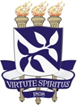 RELATÓRIO DE ESTÁGIO1. IDENTIFICAÇÃOUnidade: Faculdade de Filosofia e Ciências HumanasDepartamento: HistóriaCurso de Pós-Graduação: Programa de Pós-Graduação em História Aluno(a):  Disciplina:  Semestre:  Professor da Disciplina:  Professor Orientador:  2. RELATO DAS ATIVIDADES (Professor da disciplina)3. CONCEITOMUITO BOMREGULARBOMINSUFICIENTEProfessor da Disciplina: Professor Orientador: Chefe do Departamento: Coordenador do Colegiado: